. Vroom’s Expectancy Theory:One of the most widely accepted explanations of motivation is offered by Victor Vroom in his Expectancy Theory” It is a cognitive process theory of motivation. The theory is founded on the basic notions that people will be motivated to exert a high level of effort when they believe there are relationships between the effort they put forth, the performance they achieve, and the outcomes/ rewards they receive.The relationships between notions of effort, performance, and reward are depicted in Figure 17.3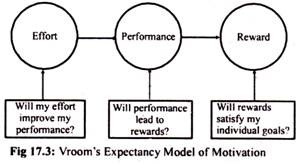 Thus, the key constructs in the expectancy theory of motivation are:1. Valence:Valence, according to Vroom, means the value or strength one places on a particular outcome or reward.2. Expectancy:It relates efforts to performance.3. Instrumentality:By instrumentality, Vroom means, the belief that performance is related to rewards.Thus, Vroom’s motivation can also be expressed in the form of an equation as follows: Motivation = Valence x Expectancy x InstrumentalityBeing the model multiplicative in nature, all the three variables must have high positive values to imply motivated performance choice. If any one of the variables approaches to zero level, the possibility of the so motivated performance also touches zero level.However, Vroom’s expectancy theory has its critics. The important ones are:1. Critics like Porter and Lawler lebeled it as a theory of cognitive hedonism which proposes that individual cognitively chooses the course of action that leads to the greatest degree of pleasure or the smallest degree of pain.2. The assumption that people are rational and calculating makes the theory idealistic.3. The expectancy theory does not describe individual and situational differences.But the valence or value people place on various rewards varies. For example, one employee prefers salary to benefits, whereas another person prefers to just the reverse. The valence for the same reward varies from situation to situation.McGregor’s Participation Theory:Douglas McGregor formulated two distinct views of human being based on participation of workers. The first basically negative, labeled Theory X, and the other basically positive, labled Theory Y.Theory X is based on the following assumptions:1. People are by nature indolent. That is, they like to work as little as possible.2. People lack ambition, dislike responsibility, and prefer to be directed by others.3. People are inherently self-centered and indifferent to organisational needs and goals.4. People are generally gullible and not very sharp and bright.On the contrary, Theory Y assumes that:1. People are not by nature passive or resistant to organisational goals.2. They want to assume responsibility.3. They want their organisation to succeed.4. People are capable of directing their own behaviour.5. They have need for achievement.What McGregor tried to dramatise through his theory X and Y is to outline the extremes to draw the fencing within which the organisational man is usually seen to behave. The fact remains that no organisational man would actually belong either to theory X or theory Y. In reality, he/she shares the traits of both. What actually happens is that man swings from one set or properties to the other with changes in his mood and motives in changing .environment.